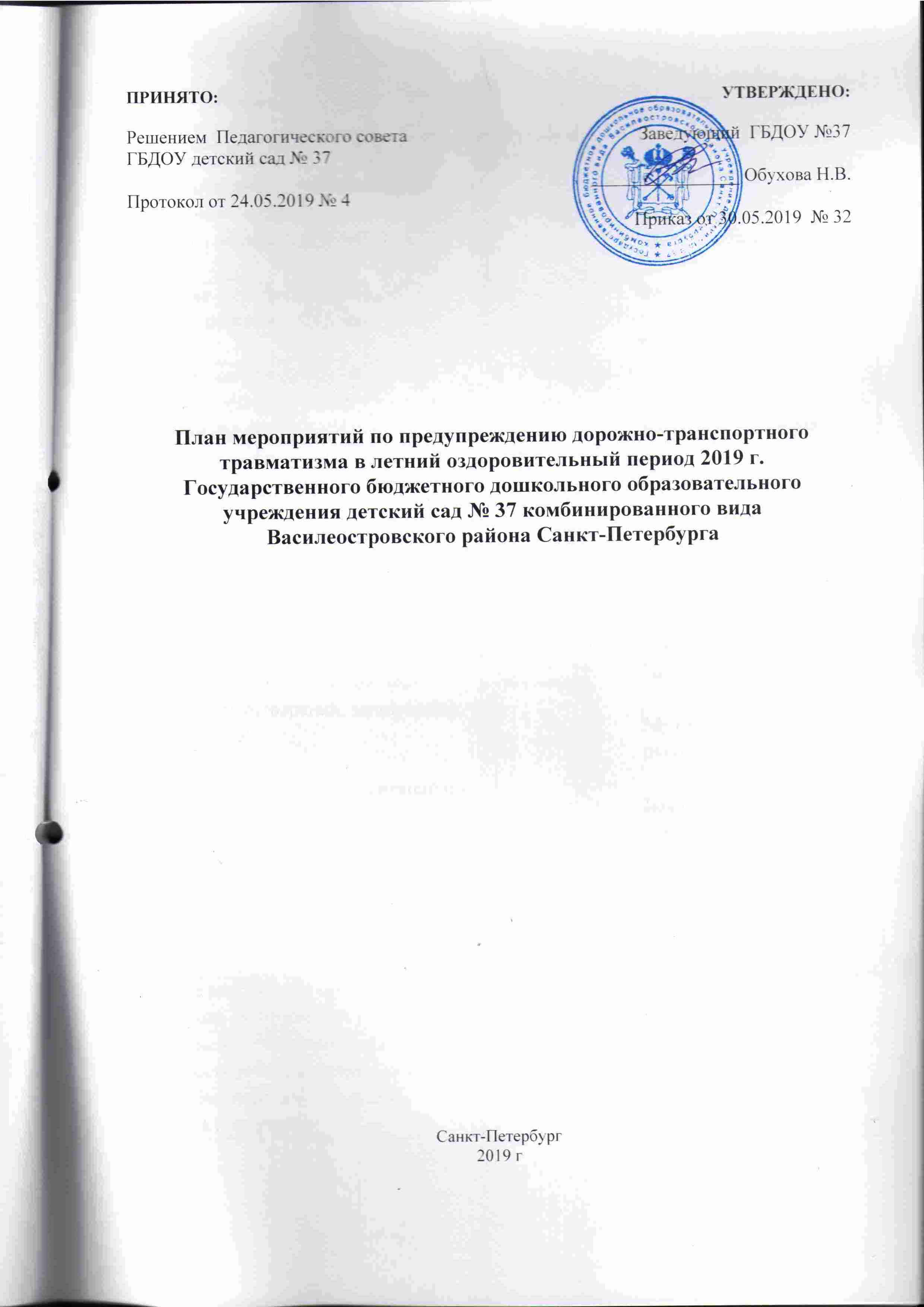 №Содержание работыСрокОтветственный1. Организационно - методическая работа1. Организационно - методическая работа1. Организационно - методическая работа1. Организационно - методическая работа1.1Помощь педагогам в составлении плана непрерывно образовательной деятельности по профилактике безопасного дорожного движения на летний оздоровительный периодМайЗаместитель заведующего по УВР,ВоспитателиГрупп,Музыкальный руководитель,Инструктор по физической культуре1.2Оформление уголков безопасности дорожного движения в группахМайЗаместитель заведующего по УВР,ВоспитателиГрупп,Музыкальный руководитель,Инструктор по физической культуре1.3Пополнение методического кабинета и групп методической, детской литературой и наглядными пособиямиВ течении всегопериодаЗаместитель заведующего по УВР,ВоспитателиГрупп,Музыкальный руководитель,Инструктор по физической культуре1.4Конкурс для педагогов на лучшую разработку дидактической игры по ПДДсреди педагогов образовательных учреждений «Игра — дело серьезное»ИюньЗаместитель заведующего по УВР,ВоспитателиГрупп,Музыкальный руководитель,Инструктор по физической культуре2. Работа с детьми2. Работа с детьми2. Работа с детьми2. Работа с детьми2.1Игры (подвижные, дидактические, сюжетно- ролевые, театрализованные)Июнь/июльВоспитателигрупп,Музыкальный руководитель,Инструктор по физической культуре2.2Тематические досуги «Юные пешеходы»ИюльВоспитателигрупп,Музыкальный руководитель,Инструктор по физической культуре2.3Чтение художественной литературы (заучивание стихотворений, загадывание загадок) по теме; Беседы по теме;Просмотр мультфильмов, презентаций по теме;Изобразительная деятельность;Конструктивно-модельная деятельность; Выставка детских творческих работ «Мы по улице идем»Июнь/июльВоспитателигрупп,Музыкальный руководитель,Инструктор по физической культуре3. Работа с родителями3. Работа с родителями3. Работа с родителями3. Работа с родителями3.1Освещение вопросов по профилактике ДТТ на групповых родительских собраниях ИюньВоспитатели групп3.2Оформление консультаций для родителей:«Безопасность ребенка в наших руках»«Правила безопасности для детей»«Игры дома и на улице»Июнь/июльВоспитатели групп